In bold are the year 3 and 4 spellings for you to learn. You could: 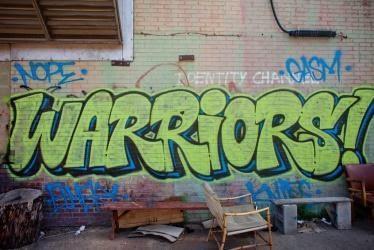 Stick them on your fridgewrite out your spellings using different colours for each ‘chunk’ e.g. pl ay inguse a silly / posh / deep / squeaky voice when spelling out each wordwrite a sentence with your spelling word inbe the teacher! Teach someone at home how to spell the words!Please ask if you need any help and have fun learning your spellings at home. Week 1ay sound spelt ‘eigh’ (homophones) for 04.11.22 Week 2ay sound spelt ‘ei’ (homophones) for 11.11.22Week 3ay sound spelt ‘ey’ for 18.11.22Week 4suffix ‘ous’ for 25.11.22Week 5u sound spelt ‘ou’ 02.12.22Week 6homophones for 09.12.22sleighveinpreyserious touchnightneighbour vainpraycurious doubleknightwaitreintheyhideoustroubleseenweightrainthey’llmountainouscountrysceneatereignobeydangerouscousinthereeightveilobeyedcourageousroughtheireighthstraightpromisefamoustoughthey’repossesprobablypurposevariousenoughthroughpossession pressurequarterspecialpositionthrewpossiblepotatoesquestionseparate popular